NBS Specification: 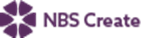 This product is associated with the following NBS Create clause:L20 Doors/ shutters/ hatches, P30 Trenches, pipeways and pits for buried engineering servicesNBS Specification: 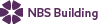 This product is associated with the following NBS clauses:L20 Doors/ shutters/ hatches 630 HATCHESP30 Trenches, pipeways and pits for buried engineering services 301 ACCESS COVERS/ MANHOLE TOPS AND FRAMESProduct Specification: Kent Single Hinged Tray Fire Rated Access Cover KFRAC1000HLA    • Manufacturer: Kent Stainless      Web: www.kentstainless.com      Email: info@kentstainless.com      Tel: +44 (0) 800 376 8377      Fax: +353 53 914 1802      Address: Ardcavan Works, Ardcavan Co Wexford, Ireland    • Product reference: Single Tray Fire Rated access cover     • Type: KFRAC1000/1000(HLA)    • Size: Manufacturer's standard – 1000mm x 1000mm clear opening    • Load class: BS EN 124 A15 /BS EN 124 B125 /BS EN 124 C250 /BS EN 124 D400 /FACTA A /FACTA AA /FACTA AAA /FACTA B /FACTA C /FACTA D     • Material: 1.4307 (304L) stainless steel /1.4404 (316L) stainless steel /Galvanized carbon steel     • Tray depth: 80 mm /100 mm     • Seal: Required (double sealed) /Not required     • Lettering (lifting corners): Required /Not required     • Safety barrier: Required /Not required     • Safety grid: Required /Not required     • Fire rating: Not required /1 h /2 h /3 hSuggested Specification: Kent Single Hinged Tray Fire Rated Access Cover KFRAC1000HLA    • Manufacturer: Kent Stainless      Web: www.kentstainless.com      Email: info@kentstainless.com      Tel: +44 (0) 800 376 8377      Fax: +353 53 914 1802      Address: Ardcavan Works, Ardcavan Co Wexford, Ireland    • Product reference: Single Tray Fire Rated access cover     • Type: KFRAC1000/1000(HLA)    • Size: Manufacturer's standard – 1000mm x 1000mm clear opening    • Load class: BS EN 124 B125     • Material: 1.4404 (316L) stainless steel     • Tray depth: 80 mm    • Seal: Required (double sealed)    • Lettering (lifting corners): Required as per project requirement     • Safety barrier: Required     • Safety grid: Required     • Fire rating: 180 minutes to EN1634-1:2014